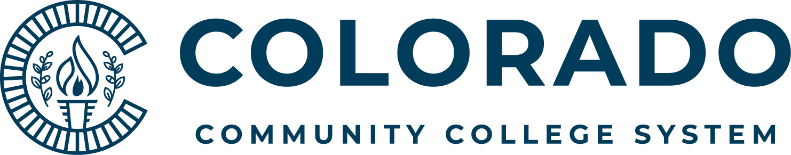 Memorandum of Understanding(Projects/Special Assignments)SCOPE OF WORK AND PARTIESThis Memorandum of Understanding (MOU) is made this Date day of Month, Year between  and  regarding services provided by Employee.Employee will complete the following scope of work in a satisfactory manner for Requestor.Project/Assignment Name: Project/Service Name (Project)Project/Assignment to be performed by Employee includes:Enter project description – use as many lines as you need.Deliverables: Employee is required to produce in a satisfactory manner:Enter deliverables expected as the project is completedThis work will be performed beginning Project Start Date and end Project End Date for a total of Estimated Number of Hours hours (hours listed will be associated with the payment for this work for any ACA tracking). This MOU may be extended based on mutual agreement between  and  by executing an addendum to this MOU.Note: A separate MOU is required for each fiscal year. If a project starts in one fiscal year and ends in the next, two MOUs are required.SOURCE OF FUNDSFunds for this project will come from  Org Code Org Code for Requesting Instituition.Will grant funds be used to pay for all or part of this project?   No    YesInitials (Initials of Grant Coordinator when grant funds are used.) This use of funds is appropriate to the grant and the funds are available.COMPENSATION TERMSThe employee will complete this work:	As part of their regular position (while the home institution may be provided with payment from the requesting institution, the employee will not receive additional pay but may receive release time to complete the project).	The requesting institution will reimburse an amount not to exceed [Amount].	As an overload (the employee will perform work in addition to their regular job duties, or while on approved leave, and receive additional pay to complete the project).	The employee will be paid [Amount] per [pay frequency] in accordance with the project schedule or, if a one-time payment is provided, on the next available pay period upon notice of completion of the project.	The requesting institution will reimburse the home institution an amount not to exceed [Maximum amount].  This amount is inclusive of PERA, Medicare, and expenses consistent with Colorado Fiscal Rules and CCCS Policies and Procedures.– OR –  The home institution will be responsible for any additional costs for PERA, Medicare, or other expenses consistent with Colorado Fiscal Rules and CCCS Policies and Procedures.TRANSFER OF FUNDSRequester will notify their Finance office of project completion and confirmation of amounts to be paid. The requesting institution finance office will remit IET to the Controller of .  will be responsible for processing the payment amount to the employee on the next available pay period. Invoicing will occur: Frequency of Invoicing– OR – One Time Only on REQUESTER INFORMATION AND SIGNATUREI have confirmed with my Human Resources Office that this is the correct process for requesting this project work and the compensation terms are appropriate. The requester is responsible for notifying the Finance and HR Departments at the Home Institutions as work is completed so the Home Institution can process payment to the Employee on a timely basis.________________________________________________	______________________	Requester’s Signature	DateName of RequesterTitle of requesterDepartment – InstitutionPhone NumberAPPROVALSThe MOU between  and  and the employment agreement between Requesting Institution and the employee is at will and can be terminated by either party at any time, with or without cause.This MOU may also be extended based on mutual agreement between  and  by executing a new MOU. Approved		 Denied by:________________________________________________	______________________	Signature	DateName of Requesting Org Code ApproverDepartment - InstitutionPhone Number________________________________________________	______________________	Signature	DateEmployee NameDepartment - Institution Approved		 Denied by:________________________________________________	______________________	Signature	DateRequesting Institution Controller NamePhone Number Approved		 Denied by:________________________________________________	______________________	Signature	DateHome Institution Controller NamePhone Number Approved		 Denied by:________________________________________________	______________________	Signature	DateHome Institution HR DirectorPhone NumberThis MOU is considered fully executed once all required signatures noted above are obtained. The Requesting Institution will provide monies as indicated on this agreement to the Home Institution.